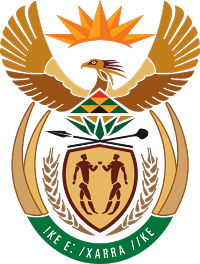 MINISTRY FOR COOPERATIVE GOVERNANCE AND TRADITIONAL AFFAIRSREPUBLIC OF SOUTH AFRICANATIONAL ASSEMBLY QUESTIONS FOR WRITTEN REPLYQUESTION NUMBER 2021/774DATE OF PUBLICATION: 12 MARCH 2021Ms H O Mkhaliphi (EFF) to ask the Minister of Cooperative Governance and Traditional Affairs:Whether, taking into account the need to catalyse local economies to create jobs during and after the COVID-19 pandemic, she has considered introducing legislative changes to compel municipalities and municipal-owned entities to procure the majority of their goods and services from local suppliers, in order to boost local economic development; if not, why not; if so, what are the relevant details?	NO924E   REPLY:All legislations and policy frameworks related to Public Procurement resides with the Ministry of Finance.